Интеллектуальный игротренинг с родителями «Большие возможности маленьких пуговиц» (на материале игрового набора «МИР ГОЛОВОЛОМОК. ПУГОВИЦЫ»Цель: показать приемы обучения детей выполнению логических игровых упражнений с пуговицами в паре, в подгруппе.Задачи:1.Научить читать карточки-шифры, карточки-маркеры.2.Упражнять в выполнении упражнений на развитие мыслительных операций «Сравнение», «Классификация» в соответствии с инструкциями, карточками-шифрами (карточками-заданиями), карточками–маркерами.Оборудование: набор больших картонных пуговиц по количеству участвующих; набор маленьких картонных пуговиц с номерами для деления на пары; все цветные пуговицы набора «МИР ГОЛОВОЛОМОК.ПУГОВИЦЫ»; игровые поля № 16 и № 43; карточка-задание № 14; карточки с ребусами.Количество участников: 5-10 человек.Продолжительность: 45 минут.Ход:ПуговицаВисит,
Скучает
Пуговица –
Спокойно
Ей живется.
Не замечают
Пуговицы,
Пока
Не оторвется.Роман (Роальд) Семенович СЕФ- Прошу хлопнуть в ладоши тех из вас, у кого на одежде есть пуговицы.- Хлопают те, у кого есть на одежде разноцветные пуговицы.- Хлопают те, у кого оторвалась хоть одна пуговка.- Хлопают те, кто сам умеет пришивать пуговицы.- Хлопают те, кто умеет играть с пуговицами.Игры-головоломки являются одним из эффективных дидактических приемов развития мыслительных операций у дошкольников. Головоломки и игровые упражнения с использованием пуговиц не исключение. Предлагаю в этом убедиться.Игра 1 «Выложи ряд»(подготовительная игра-упражнение)Перед вами набор больших картонных пуговиц. Возьмите одну и рассмотрите ее. Внимательно слушайте описание пуговицы и «пришейте» пуговицы в ряд:1.Первой в ряду будет пуговица не желтая и не красная. У этой пуговицы будет меньше дырочек чем 4.2.Вторая в ряду будет пуговица с таким же количеством дырочек, как и первая. Но по цвету она не синяя и не желтая.3.Третья пуговица в ряду будет такая же по цвету, как и первая. Если сложить количество дырочек в первой пуговице и во второй, то получится количество дырочек в третьей пуговице.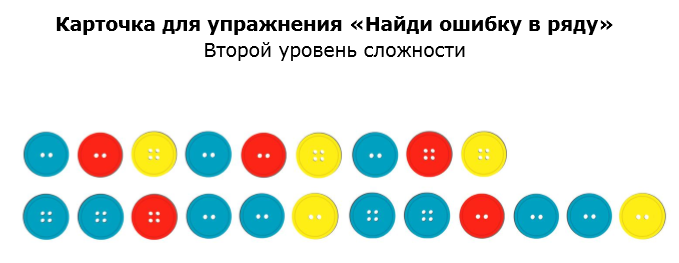 С2 К2 С4Отлично получилось! С какими трудностями вы столкнулись? Перед вами еще один набор пуговиц. Возьмите любую и сядьте за стол в соответствии с цифрой на обратной стороне пуговицы. Сегодня мы будем работать в парах. Игра 2 «Пуговичный пэчворк»(игра-упражнение на развитие мыслительной операции «Сравнение»)Перед вами карточка-шифр и игровое поле, выполненное в технике пэчворк. Кто знает, что такое пэчворк? (Лоскутное шитьё, лоскутная техника, лоскутная мозаика, текстильная мозаика (также пэчворк, от англ. patchwork — «изделие из лоскутов») — вид рукоделия, в котором по принципу мозаики сшивается цельное изделие из кусочков ткани (лоскутков)).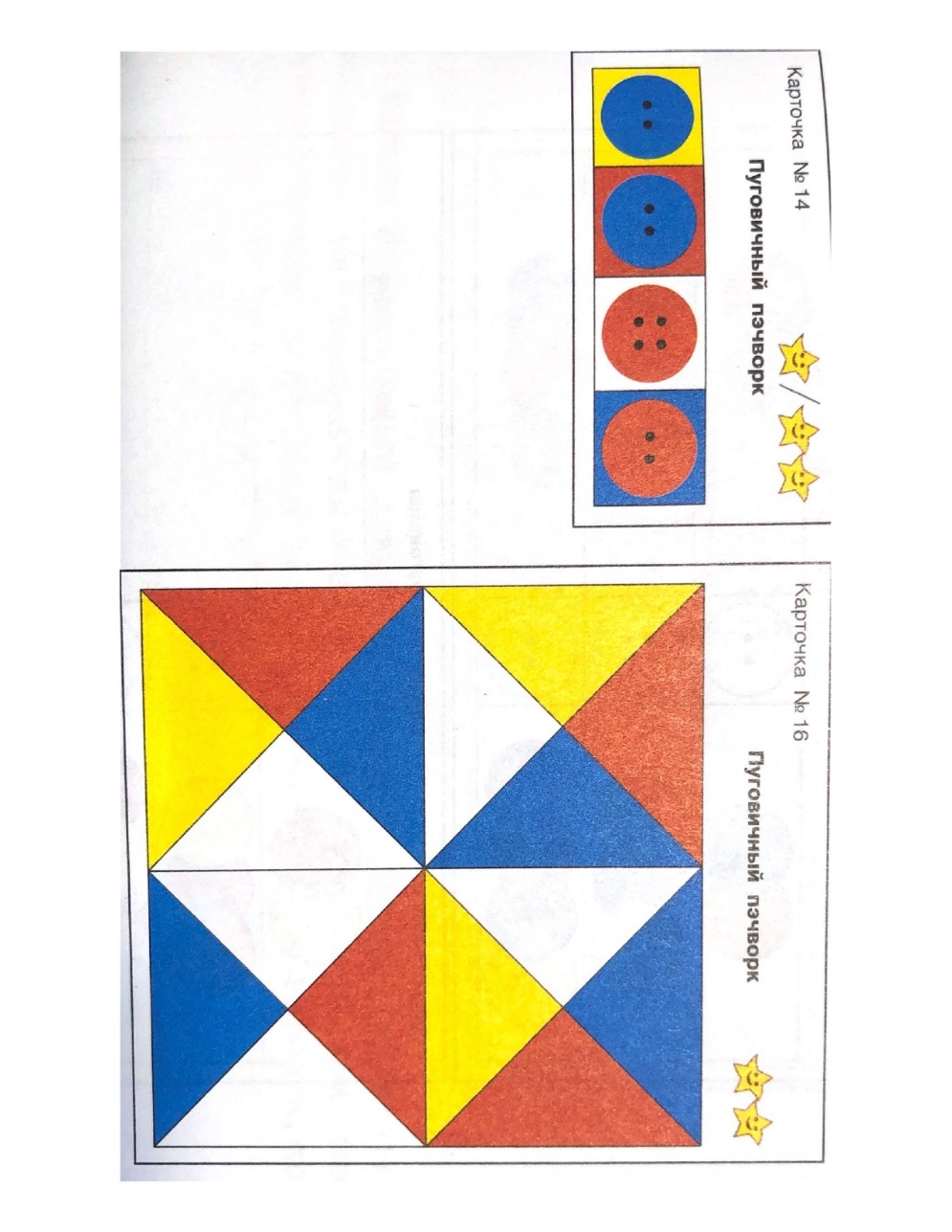 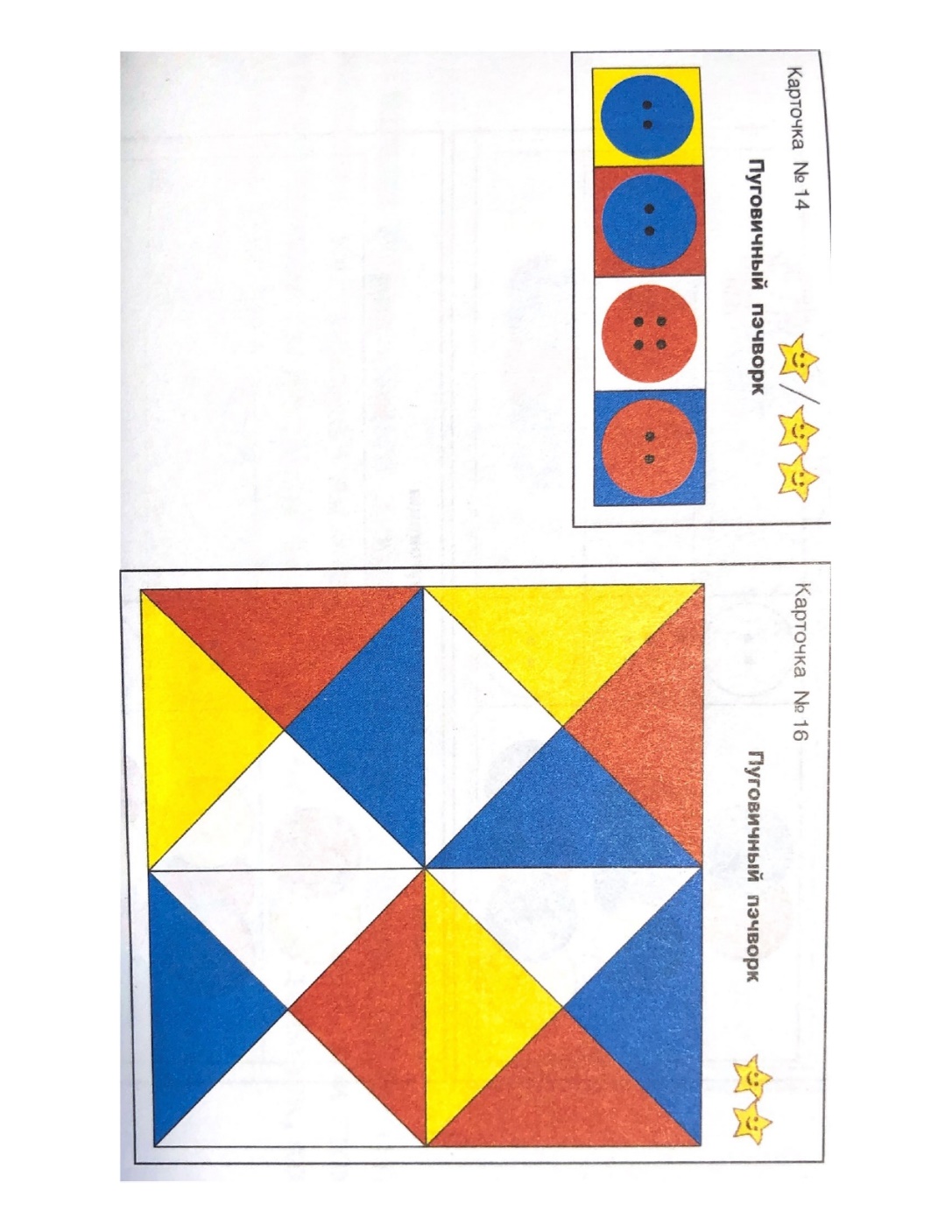 Рассмотрите карточку-шифровку. Обратите внимание, цвет пуговицы отличается от цвета лоскута. Какому цвету игрового поля соответствует красная пуговица с 2 дырочками?Предлагаю вам украсить ковер соответствующими пуговицами с опорой на карточку-шифровку. Что было легко? Что вызвало трудности? Почему так произошло?Игра 3 «Прыгающие пуговицы»(головоломка с пуговицами)Предлагаю вам решить математическую головоломку известную как «Прыгающие лягушки». Но вместо лягушек у нас будут пуговицы.Цель состоит в том, чтобы поменять местами наборы пуговиц.Возьмите карточку № 43 и разложите на ней пуговицы следующим образом:В квадраты 1,2,3 – синие пуговицы с 2 дырочками;- в квадраты 5,6,7 – красные пуговицы с 2 дырочками.Пользуясь свободным квадратом, передвиньте синие пуговицы на место красных. При этом соблюдаем следующие правила:1.Пуговицы можно передвигать на соседний свободный квадрат.2.Разрешено перепрыгивать через соседнюю пуговицу, если за ней есть свободный квадрат.3.Синие и красные пуговицы могут двигаться только навстречу друг другу.4.Ходы в обратном направлении не допускаются.Головоломка решается в 15 ходов.Ответ: С-К-К-С-С-С-К-К-К-С-С-С-К-К-СИгра 4 «Пуговичный ребус»(игра-упражнение на развитие мыслительной операции «классификация»)Поднимите руки те, кто любит разгадывать ребусы? А умеете ли вы разгадывать пуговичные ребусы? Давайте сначала «прочитаем» карточки-маркеры.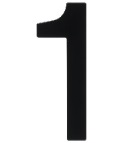 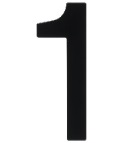 К4 С4/ К4 К4Те, у кого пуговицы с двумя дырочками подходят к столу        , у кого пуговицы с четырьмя дырочками подходят к столу Каждой команде необходимо решить ребус. Ответ выложить соответствующими пуговицами на столе и записать его листе бумаги.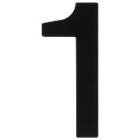 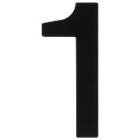 С2 С4 К2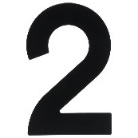 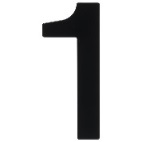 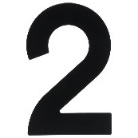 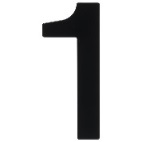 С2 К2 К4 Ж4 Ж4С какими проблемами Вы столкнулись при выполнении упражнения?Думаю, сегодня удалось показать вам, что пуговицы являются удивительно многогранным и занятным материалом. С пуговицами существует множество разнообразных игр. В заключение прошу поделиться впечатлением о мероприятии. Что было легко? Что вызвало трудности? Почему так произошло? Какие у Вас были чувства по поводу заданий? Какие моменты Вам понравились, а какие не понравились, и почему? Получили ли Вы удовольствие, выполняя упражнения?Список использованной литературы:Игровой набор «МИР ГОЛОВОЛОМОК. ПУГОВИЦЫ». Смарт-тренинг для дошкольников/под общ.ред. И.И.Казуниной и Е.Ю.Соловей. – Москва: ООО Издательство «Линка-Пресс», 2022. – 96 с.1234567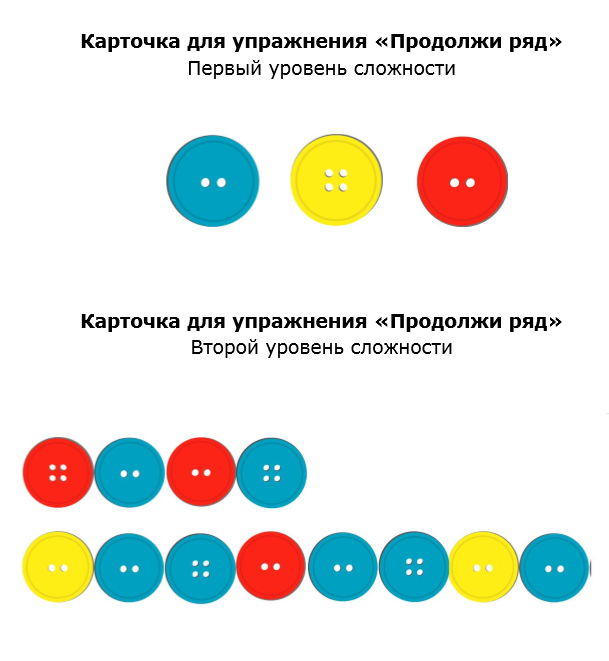 